Қысқа мерзімді сабақ жоспарыСабақтың барысы:САБАҚ: САБАҚ: Мектеп:№ 17Мектеп:№ 17Күні: Күні: Мұғалімнің аты-жөні: М.С. АлиеваМұғалімнің аты-жөні: М.С. АлиеваСынып: 5Сынып: 5Қатысқан оқушылар саны: Қатыспағандар:Сабақтың тақырыбыКөліктің пайда болу тарихы. Сапалық әне қатыстық сын есімКөліктің пайда болу тарихы. Сапалық әне қатыстық сын есімКөліктің пайда болу тарихы. Сапалық әне қатыстық сын есімОсы сабақ  арқылы жүзеге асатын оқу мақсаттары5.1.3.1 тыңдалған мәтін бойынша сұрақтарға жауап беру; көтерілген мәселе бойынша өз ойын білдіру;5.4.4.4  сын есімнің мағыналық түрлерін ажырату, сын есімді зат есімнің орнына қолдана білу.5.1.3.1 тыңдалған мәтін бойынша сұрақтарға жауап беру; көтерілген мәселе бойынша өз ойын білдіру;5.4.4.4  сын есімнің мағыналық түрлерін ажырату, сын есімді зат есімнің орнына қолдана білу.5.1.3.1 тыңдалған мәтін бойынша сұрақтарға жауап беру; көтерілген мәселе бойынша өз ойын білдіру;5.4.4.4  сын есімнің мағыналық түрлерін ажырату, сын есімді зат есімнің орнына қолдана білу.Сабақтың мақсаты:Тыңдалған мәтіннің мазмұнын түсінеді.Сұрақтарға жауап береді.Сын есмнің мағыналық түрлерін ажыратады, зат есімнің орнына қолданады.Тыңдалған мәтіннің мазмұнын түсінеді.Сұрақтарға жауап береді.Сын есмнің мағыналық түрлерін ажыратады, зат есімнің орнына қолданады.Тыңдалған мәтіннің мазмұнын түсінеді.Сұрақтарға жауап береді.Сын есмнің мағыналық түрлерін ажыратады, зат есімнің орнына қолданады.Сабақ кезеңі/УақытыПедагогтің іс-әрекетіОқушының іс-әрекетіБағалауРесурстарҰйымдастыру Өзін-өзі тексеруҰйымдастыру кезеңі:1.Оқушылармен амандасу, түгендеу.2.Оқушыларды топтарға біріктіруді ұйымдастыру:Оқушылардың оқуға деген қызығушылығын арттыру мақсатында мүмкіндігінше оларға таңдау еркіндігі беріледі.(Ұ) Оқушылар бір-біріне жақсы тілек айту арқылы жағымды ахуал қалыптастырады.Мақсаты: Оқушылар бойында идея немесе тілек білдіру, тыңдау дағдыларын дамытуға бағыттау, сондай-ақ барлық оқушыларды қатыстыру арқылы оқыту жағдайларын теңестіру.Тиімділігі: Оқушыны бір-біріне тілек айту арқылы жақындастырады, көңіл -күйін көтереді, бауырмалдығын оятады.Өткен білімді еске түсіруМиға шабуыл. «Ой қозғау» әдісі.Ұжымдық жұмыс.Алдыңғы білім мен жаңа сабақты байланыстыру мақсатында экранда көрсетілген суреттерге байланысты сұрақтарға мұғалімнің көмегімен (бағыт-бағдары, нұсқауымен) жауап береді. Саралау: Бұл жерде саралаудың «Диалог және қолдау көрсету» тәсілі қолданылады. Дұрыс мағынада жауап беруге бағыттау мақсатында кейбір оқушыларға қосымша ашық сұрақтар, ал кейбір көмек қажет ететін оқушыларға қосымша жетелеуші сұрақтар қойылады. Қандай белгілерді көріп тұрсыңдар?Қай белгіні көп кездестіресіңдер?Оқушылар сұрақтарға жауап беріп, өзара ұжымдық талқылау жасағаннан кейін мұғалім экраннан сабақтың тақырыбы мен сабақтың мақсатын таныстырады.Сұрақтарға жауап бередіМақсаты: Жылдам әрі функционалды түрде сыни ойлауды дамыту. Тиімділігі: Оқушының танымдық дағдысы артады. Сонымен қатар оқушыға сабақтың өмірмен байланысын көрсетеді және сабақтың тақырыбы мен мақсатын анықтауға мүмкіндік береді.Мұғалім ұйымдастыру кезеңінде  белсенділік танытқан оқушыларды «Мадақтау сөз» әдісі арқылы бағалайды: «Жарайсың! Жақсы! Өте жақсы! ТалпынДескриптор:-1-ші сұраққа жауап береді.-2-ші сұраққа жауап береді.Жалпы-1балл.Сонымен қатар, өз ойын дұрыс мағынада білдіріп, талқылауға белсенділікпен қатысқан оқушыға «Жарайсың!» деген мадақтау сөзімен ынталандыру.  Сұрақтар топтамасы.Оқулық 5-сынып.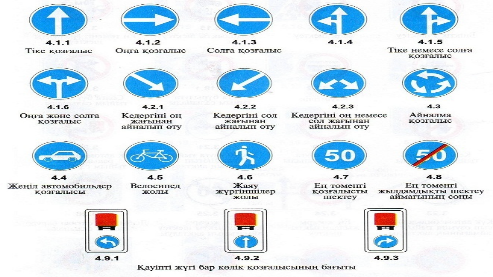 Жаңа білімМағынаны ашуМына суреттерден не көріп тұрсыңдар?Көліктің қандай түрлері бар?Көп қолданылатын көлік түрлері қандай?Ата-бабамыз қандай көліктерді қолданған?Келешекте қандай көліктер пайда болуы мүмкін?  Қалай ойлайсыздар, бензинмен жүретін көліктер тиімді ме, әлде газбен жүретін көліктер ме?№ 1-тапсырма:Тиімділігі: Оқылым мен айтылым дағдысы қалыптасады.Саралау: Бұл тапсырмада саралаудың «Диалог және қолдау көрсету» тәсілі көрініс табады.№2 тапсырма.Мәтіннен сын есімдерді тіркескен зат есімдерімен теріп жазады№3 тапсырма.Суреттегі көліктерді даму ретіне қарай орналастырыңдар, сын есімдерді қатыстырып сипаттама жазыңдарМақсаты: Өз ойын айтып, көзқарасын білдіреді..Тиімділігі:Оқушы алған білімін жинақтап, саралай білуге дағдыланады.Саралау: Бұл тапсырмада саралаудың «Қорытынды» тәсілі көрініс табады.Берілген тапсырма бойынша мәтінді оқиды. Өзіндік ойын тұжырымдайды. Оқып, танысқан кеңестерді басшылыққа алып, сұрақтарға жауап береді. Сын есімдерді теріп жазып, мағынасына қарай ажыратады.Суреттерді ретімен орналастырып, сипаттама жазады.Дескриптор:- суреттегі көлік түрлеріне сипаттама береді -Салыстырады;-Өз пікірлерін айтадыДескриптор: мәтін мазмұнын тыңдайды;.сұрақтарға жауап береді;Сын есімнің мағыналық түрлерін ажырата алады;Зат есім орнына қолдана біледі.Жалпы – 1баллДескриптор: Сын есімдерді табады;Тіркескен зат есімдерімен жазады;Мағынасына қарай ажыратады.Дескриптор: Ретін табады,орналастырады;сипатттама жазады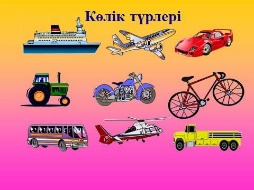 5-сынып оқулығы.Жұмыс дәптерлері.5 сынып Қазақ тілі Көліктің пайда болу тарихы - YouTubeБекітуОй толғаныс.Кері байланысЖеке жұмыс:Қорытынды: Тақырып бойынша қорытынды жаз.Оқушылар өздерінің тақырып бойынша оқып, зерделегенін төрт сөйлем арқылы тұжырымдайды.Мақсаты: Өз ойын айтып, сабақты бекіту, қорытындылау.Тиімділігі:Оқушы алған білімін жинақтап, саралай білуге дағдыланады.Саралау: Бұл тапсырмада саралаудың «Қорытынды» тәсілі көрініс табады.Дескриптор:Төрт сөйлем әдісі бойынша берілген тапсырманы толық орындайды-2б.Оқушылар бір-бірінің сабаққа қатысу белсенділігіне қарай  «Мадақтау сөздері» әдісі арқылы бірін-бірі бағалайды. Жарайсың!, Керемет!, Жақсы!, Талпын!,.5-сынып оқулығы.Жұмыс дәптерлері.